知识产权与遗传资源、传统知识和民间文学艺术
政府间委员会第二十八届会议2014年7月7日至9日，日内瓦委员会第二十八届会议的决定经委员会通过关于议程第2项的决定
通过议程主席提交作为WIPO/GRTKF/IC/28/1 Prov.分发的议程草案供会议通过，议程草案得到通过。关于议程第3项的决定
通过第二十七届会议报告主席提交委员会第二十七届会议经修订的报告草案(WIPO/GRTKF/IC/27/10 Prov. 2)供会议通过，报告草案得到通过。关于议程第4项的决定
认可若干组织与会委员会一致批准认可文件WIPO/GRTKF/IC/28/2附件中所列的所有组织以特别观察员的身份与会，这些组织如下：草药人类学项目(HAP)和个人护理产品协会(PCPC)。关于议程第5项的决定
土著和当地社区的参与委员会注意到文件WIPO/GRTKF/IC/28/3、WIPO/GRTKF/IC/28/INF/4和WIPO/GRTKF/IC/28/INF/6。委员会强烈鼓励并呼吁委员会成员及所有相关的公共或私营实体为WIPO经认可的土著和当地社区自愿基金捐款。经主席提议，委员会以鼓掌方式选举下列八名成员以个人身份担任咨询委员会委员：Arsen BOGATYREV先生，俄罗斯联邦常驻代表团随员(日内瓦)；Hema BROAD女士，怀262援助组织(NKW262)代表(新西兰)；Catherine BUNYASSI KAHURIA女士，肯尼亚版权委员会法律部高级顾问(肯尼亚内罗毕)；Nelson DE LEON KANTULE先生，库纳人保护地球母亲联合会(KUNA)代表(巴拿马)；Simara HOWELL女士，牙买加常驻代表团一等秘书(日内瓦)；金是亨先生，大韩民国常驻代表团参赞(日内瓦)；Carlo Maria MARENGHI先生，教廷常驻代表团知识产权与贸易事务随员(日内瓦)；Lucy MULENKEI女士，土著信息网代表(肯尼亚)。委员会主席提名委员会副主席Alexandra GRAZIOLI女士担任咨询委员会主席。委员会注意到文件WIPO/GRTKF/28/10中反映的提案，以及该文件的支持方在会议期间提供的关于它们与各代表团进行磋商的信息。委员会还注意到支持方打算提交一份提案，其中载有有关的详细模式，交计划和预算委员会在下届会议上审议。关于议程第6项的决定
遗传资源、传统知识和传统文化表现形式跨领域审查以及回顾进展并向大会提出建议委员会注意到并讨论了文件WIPO/GRTKF/IC/28/4、WIPO/GRTKF/IC/28/5和WIPO/GRTKF/IC/28/6附件中所载案文的跨领域要素，并确认这些案文应根据文件WO/GA/43/22中所载的委员会2014-2015年任务授权和2014年工作计划，按委员会第二十六届会议和第二十七届会议确定的内容，转送2014年9月举行的WIPO大会。委员会还注意到文件WIPO/GRTKF/IC/28/7、WIPO/GRTKF/IC/28/8、WIPO/GRTKF/IC/28/9、WIPO/GRTKF/IC/28/INF/7、WIPO/GRTKF/IC/28/INF/8、WIPO/GRTKF/IC/28/INF/9和WIPO/GRTKF/IC/28/INF/10。关于回顾所取得的进展和向大会提出建议的要求，委员会决定，2014年7月9日周三第二十八届会议关于该议程项目的最后讨论中有关该事项的各项发言，应记入委员会报告，并且这些发言应转送2014年9月22日至30日举行的WIPO大会，由大会审议，并写入该届会议的正常报告。关于议程第7项的决定
知识产权与遗传资源、传统知识和民间文学艺术政府间委员会(IGC)对落实发展议程相关建议的贡献委员会就此项目进行了讨论。委员会决定，就该项目所作的所有发言将收入委员会的报告中，并将根据2010年WIPO大会就发展议程协调机制所作的决定，转交2014年9月22日至30日举行的WIPO大会。关于议程第9项的决定
会议闭幕委员会于2014年7月9日通过了关于议程第2、3、4、5、6和7项的决定。委员会同意，2014年9月19日之前，将编写并分发一份载有这些决定的议定案文和本届委员会会议上所有发言的书面报告草案。届时将请委员会与会者对该报告草案中所载的发言提出书面修改意见，然后向委员会与会者分发该报告草案的最终稿，在委员会下届会议上通过。［文件完］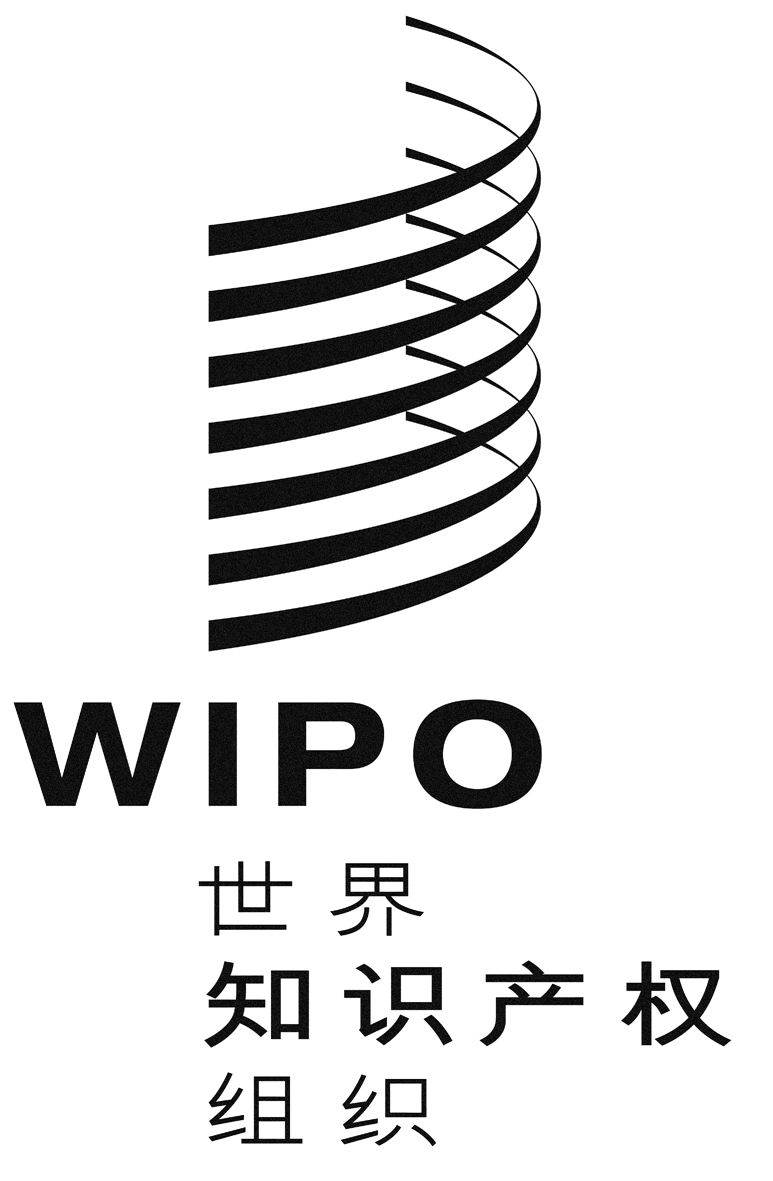 C原 文：英文原 文：英文原 文：英文日 期：2014年7月9日  日 期：2014年7月9日  日 期：2014年7月9日  